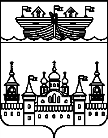 АДМИНИСТРАЦИЯ Р.П. ВОСКРЕСЕНСКОЕВОСКРЕСЕНСКОГО МУНИЦИПАЛЬНОГО РАЙОНАНИЖЕГОРОДСКОЙ ОБЛАСТИПОСТАНОВЛЕНИЕ17 ноября 2017 года 		№ 140О внесении изменений в постановление администрации р.п.Воскресенское от 01 февраля 2013 года № 17 «Об утверждении административного регламента администрации р.п. Воскресенское по предоставлению муниципальной услуги «Выдача разрешений на вырубку деревьев и кустарников на территории р.п. Воскресенское Воскресенского муниципального района Нижегородской области»В соответствии с распоряжением Правительства Российской Федерации от 31.01.2017 №147-р «О целевых моделях упрощения процедур ведения бизнеса и повышения инвестиционной привлекательности субъектов РФ», и в целях приведения нормативного правового акта в соответствии с законодательством, администрация р.п. Воскресенское постановляет:1.Внести в в постановление администрации р.п.Воскресенское от 01 февраля 2013 года № 17 «Об утверждении административного регламента администрации р.п. Воскресенское по предоставлению муниципальной услуги «Выдача разрешений на вырубку деревьев и кустарников на территории р.п. Воскресенское Воскресенского муниципального района Нижегородской области» следующие изменения:1.1.В абзаце 1 пункта 2.4. раздела 2 регламернта слова «составляет 30 дней» заменить словами «составляет не более 20 дней».2.Обнародовать настоящее постановление на информационном стенде администрации и направить для размещения на официальном сайте администрации Воскресенского муниципального района.3.Настоящее постановление вступает в силу со дня обнародования.4.Контроль за исполнением настоящего постановления оставляю за собой.Глава администрации							А.В. Гурылев